Week-end de méditation de pleine conscience et autocompassionDu vendredi 2 au dimanche 4 juin 2023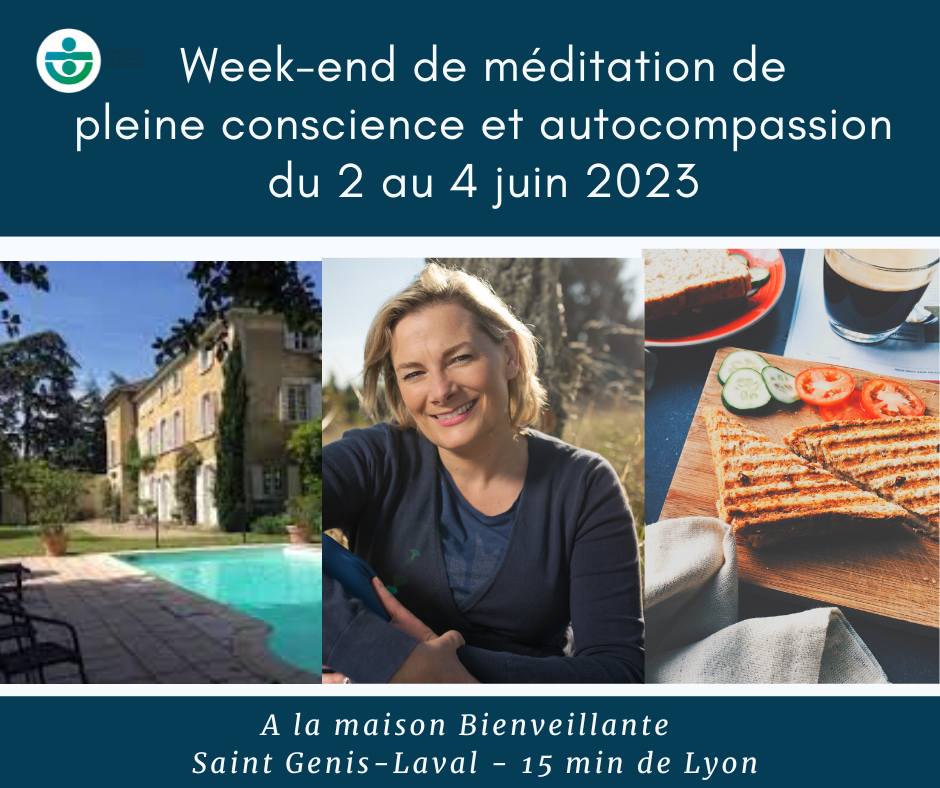 Renseignements pratiquesTitre : vivre fluidement et le cœur ouvertArrivée du groupe : vendredi 2 juin vers 18H00 et départ dimanche 4 juin vers 16H00Début du stage vendredi 2 juin à 18H30 et fin du stage dimanche 4 juin à 16H00La pratique de la méditation de pleine conscience et de l’autocompassion permet de nous libérer de nos pensées contre-productives, de nos modes de fonctionnements réactifs pour nous ouvrir à plus de douceur, de bienveillance, de joie et d'espace.Les journées sont ponctuées de temps de pratique de la méditation de pleine conscience, d’autocompassion, de yoga, des apports théoriques issus de la pleine conscience et d’échanges. Une partie de la retraite sera en silence.Pré-requis : ouvert à tous, expérimentés et débutantsPlanning du stage :Vendredi 2 juin : 18H30 à 19H30 puis 20H30 à 22H00Samedi 3 juin : 9H30 à 12H30 puis 14H30 à 19H30 puis de 20H30 à 21H30 Dimanche 4 juin : 9H00 à 12H30 puis 14H00 à 16H00(planning modifiable)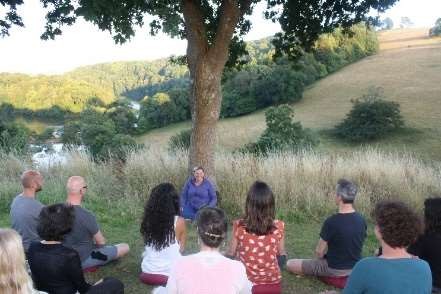 L’intervenanteSandrine Jourdren est instructrice certifiée de méditation de pleine conscience (mindfulness) et qualifiée au programme de gestion du stress MBSR et d’autocompassion MSC et coach. Elle est formée au Centre de Mindfulness de la Faculté de Médecine de l'Université de Massachusetts, fondé par Jon Kabat-ZinnSandrine Jourdren est la fondatrice de UMENITY, cabinet de conseil spécialisé dans la pleine conscience, le développement personnel et professionnel.Elle accompagne des femmes et des hommes à mieux gérer le stress, les émotions, à s’affirmer avec bienveillance et à se réaliser pleinement.Sandrine est experte de méditation et interprète au sein de Calm, l’application de méditation.  Elle est conférencière et intervient lors d’évènements : T EDX ChambéryElle est également l’auteur du podcast : « Umenity, la méditation dans votre vie. »TarifTarif complet du week-end : (enseignements, hébergement et pension complète) : 559€ - chambre simple ou partagée en fonction des disponibilités.Possibilité de co-voiturageRéservationMerci de verser un acompte de 200 euros (non remboursable) pour réserver votre place. Le solde 359€ avant le 15 mai 2023Par virement - Voici mon RIB :Sandrine Tolegano JourdrenIBAN : FR76 3000 3012 1800 0206 5582 905 BIC : SOGEFRPPSi vous avez des allergies alimentaires, veuillez l’indiquer directement la Maison BienveillanteMesures propres à la crise sanitaireNous avons à cœur de continuer à accompagner les personnes tout en tenant compte de l’environnement réglementaire et en prenant soin de la santé des personnes et notamment des plus fragiles. Nous voyons le sens d’apprendre à prendre soin de nos relations dans cette période contraignante et nous voyons nos formations comme une ressource pour les personnes. Notre intention est de poser un cadre clair qui permette à chacun de se positionner et qui permettra aux présents de vivre la formation dans la légèreté et la qualité de relation que nous aimons favoriser.En conséquence, chaque personne accueillie lors de la retraite :Déclare ne pas avoir de fièvre ou de symptômes Covid19 au démarrage de la retraite, ne pas vivre avec une personne porteuse de Covid19, ne pas être une personne à risqueApporte son matériel personnel pour la retraite en toute autonomie (tapis de yoga, coussins ou bancs de méditation). Respecte les consignes de protection des consignes données par Sandrine Jourdren et le Domaine du TailléEst responsable de prendre sa responsabilité pour prendre soin de soi et prendre soin des autresConsignes de protection :Chaque personne accueillie :A l’entrée dans le local, se nettoie les mains avec du gel hydroalcoolique (le vôtre si possible ou à défaut celui mis à disposition par UMENITY)Enlève ses chaussuresVeille à maintenir sa chaise ou son coussin à distance des autres Porte un masque lorsque la distance d’un mètre n’est pas assuréeSe lave régulièrement les mains durant la séanceNettoie les toilettes utilisées avant et après utilisation avec des lingettes personnelles ou papier et désinfectant (personnel ou mis à disposition par UMENITY)Toucher un minimum de choses dans la salleTransportsA 8 mn en voiture de la station de métro Gare d'Oullins (à  15 mn de la Gare Lyon Part-Dieu).A 5 mn en voiture du centre-ville de Saint-Genis-Laval.En voiture Il est possible de se garer dans l'enceinte de la propriété. ​En transports en commun (train, métro, bus)Vous pouvez venir en train (gare Lyon Part-Dieu), puis en métro (ligne B, station" Gare d'Oullins"). La maison bienveillante venir vous y chercher (5 euros par pers.). Les bus C10 et 78 arrivent à proximité (arrêt "Gadagne" ou "La Chataigneraie"). Nous pouvons également venir vous y chercher si besoin. ​Coordonnées de l’organisateur :Sandrine Jourdren - UMENITY06 35 17 19 25S andrine.jourdren@umenity.comw ww.umenity.comPour réserver le stage : envoyez-moi un email : s andrine.jourdren@umenity.comLa maison bienveillante57 chemin de Beaunant  69230 Saint-Genis-Laval   + 33 7 68 32 15 47Conditions d’annulation En cas de nouveau confinement, vous aurez le choix entre un report sur de prochaines dates ou un remboursement intégral de l’acompte réglé.Hors de ces deux cas, Jusqu’à 20 jours avant le début de la formation : remboursement des frais sauf l’acompteA partir de 20 jours avant le début de la formation : pas de remboursement des frais de formation